1. Opening of the meeting2. Adoption of the agenda3. Consideration and approval of the report of the TDAG-WG-Prep4. Consideration and approval of the report of the TDAG-WG-RDTP5. Consideration and approval of the report of the TDAG-WG-SOP6. Any other business_______________Telecommunication Development
Advisory Group (TDAG)27th Meeting, Virtual, 23 November 2020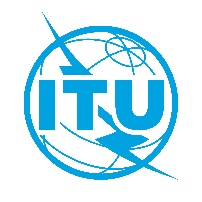 Document TDAG-20/3/1-E30 September 2020Original: EnglishDirector, Telecommunication Development BureauDirector, Telecommunication Development BureauDraft agendaDraft agenda